Publicado en Barcelona el 12/12/2019 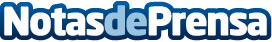 Expertos abren el debate social sobre la Ley del Cannabis Medicinal y Terapeútico con una propuesta de LeyEl Observatorio Europeo del Consumo y Cultivo de Cannabis, OECCC, propone, junto a otras organizaciones de la sociedad civil, una Ley del Cannabis Medicinal y Terapéutico. Este documento incluye un Instituto Español del Cannabis para garantizar tres vías de acceso: autocultivo, clubs y licencias. La propuesta surge tras analizar más de 50 fuentes legislativas, encaja en el marco legal actual y aporta transparencia y democracia. Todos los usuarios de cannabis pueden opinar sobre ella en encuestacannabis.comDatos de contacto:Observatorio Europeo del Cultivo y Consumo de Cannabis966966036Nota de prensa publicada en: https://www.notasdeprensa.es/expertos-abren-el-debate-social-sobre-la-ley Categorias: Nacional Medicina Derecho Sociedad Medicina alternativa http://www.notasdeprensa.es